Красноярский край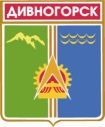 Дивногорский городской Совет депутатовПОСТАНОВЛЕНИЕ    28.05.2015                                             г. Дивногорск                                        № 102-ПО созыве и проведении собрания гражданВ соответствии со статьей 19 Устава муниципального образования            г. Дивногорск, решением городского Совета депутатов от 20.10.2005 №8-37-ГС «О Порядке назначения и проведения собраний и конференций граждан в муниципальном образовании г. Дивногорск», городской Совет депутатов ПОСТАНОВИЛ:На основании заявление группы граждан с требованием о проведении собрания, созвать 11 июня 2015 года собрание граждан, проживающих на территории по ул. Машиностроителей, д.13, 15, 17, ул. Чкалова, д.51, 53, 55, 57, 59а.  Время проведения собрания граждан – 18.00.часов.  Место проведения собрания граждан – КГАУ ДПО «Красноярский краевой научно-учебный центр кадров культуры», ул. Чкалова, 43, зал заседаний.Повестка дня собрания: «О прекращении строительства баптистского реабилитационного центра по работе с наркоманией и алкоголизмом в                  г. Дивногорске (район общежития, ул. Чкалова, 59а)».Докладчики: Сердюков П.П., Новиков Л.Л. - пасторы местной религиозной организации «Церковь евангелистских христиан-баптистов «Прощение».Содокладчики: Шкоморода Н.В. - начальник отдела архитектуры и градостроительства администрации г.Дивногорска.Кайчук С.Г. - член инициативной группы граждан.2. Образовать комиссию по подготовке собрания в следующем составе:1) Новак А.В. - председатель городского Совета депутатов, председатель комиссии.2) Обыденко В.М. - депутат городского Совета депутатов, председатель постоянной комиссии по социальной политике.3) Чебурашкин К.С.- заместитель Главы города.4) Кайчук С.Г.- член инициативной группы граждан.5) Миронова О.И. - член инициативной группы граждан.6) Шкоморода Н.В. - начальник отдела архитектуры и градостроительства администрации г.Дивногорска.7) Любаневич Ю.Н. - консультант-юрист городского Совета депутатов.3. Комиссии по подготовке собрания организовать оповещение населения и заинтересованных лиц не позднее, чем за 10 дней до дня проведения собрания, подготовить место (помещение) для собрания, обеспечить изготовление необходимых бланков для регистрации участников и ведения собрания, решить другие вопросы организационного и материально - технического обеспечения подготовки и проведения собрания.4. Настоящее постановление вступает в силу в день, следующий за днем его опубликования в средствах массовой информации и подлежит размещению на официальном сайте администрации города в информационно-телекоммуникационной сети «Интернет».Председательгородского Совета депутатов			                                         А.В.Новак   Пояснительная  записка к  решению  городского  Совета  депутатовВ соответствии с решением городского Совета депутатов от 20.10.2005 №8-37-ГС «О Порядке назначения и проведения собраний и конференций граждан в муниципальном образовании г. Дивногорск» собрания могут проводиться как на всей территории муниципального образования, так и в части территории муниципального образования (на территориях поселений, входящих в состав муниципального образования, микрорайонов, кварталов, улиц, дворов и других внутримуниципальных территориях).Принимать участие в собраниях с правом решающего голоса могут все граждане, относящиеся к населению территории, на которой проводится собрание.Инициатива граждан о проведении собрания должна быть оформлена в виде письменного заявления инициативной группы, в котором указываются вопросы, выносимые на рассмотрение собрания, ориентировочные сроки проведения, территория, на которой оно должно проводиться. Собрание, проводимое по инициативе городского Совета или населения, созывается городским Советом.В случае принятия решения о созыве собрания городской Совет определяет дату, время (час) и место его проведения, а также образует комиссию по подготовке собрания.Дата и время проведения собрания устанавливаются городским Советом с учетом пожеланий инициаторов созыва. При этом такой датой не может быть дата ранее, чем через пятнадцать дней и позднее чем через сорок пять дней со дня принятия решения о созыве собрания.В качестве места проведения собрания определяется место наиболее удобное большинству населения. О созыве собрания созывающий его орган должен известить население не позднее, чем за десять дней до дня проведения собрания. В извещении о созыве указывается дата, время, место проведения собрания, территория, жители которой вправе участвовать в собрании, инициаторы созыва, предварительная повестка дня, порядок ознакомления с материалами. Решения, принятые собранием граждан, подлежат обязательному рассмотрению в месячный срок органами местного самоуправления и должностными лицами местного самоуправления, к компетенции которых отнесено решение содержащихся в обращениях вопросов, с направлением письменного ответа.